T.C. KÜTAHYA VALİLİĞİFATİH ANADOLU LİSESİ MÜDÜRLÜĞÜ2019-2023 STRATEJİK PLANI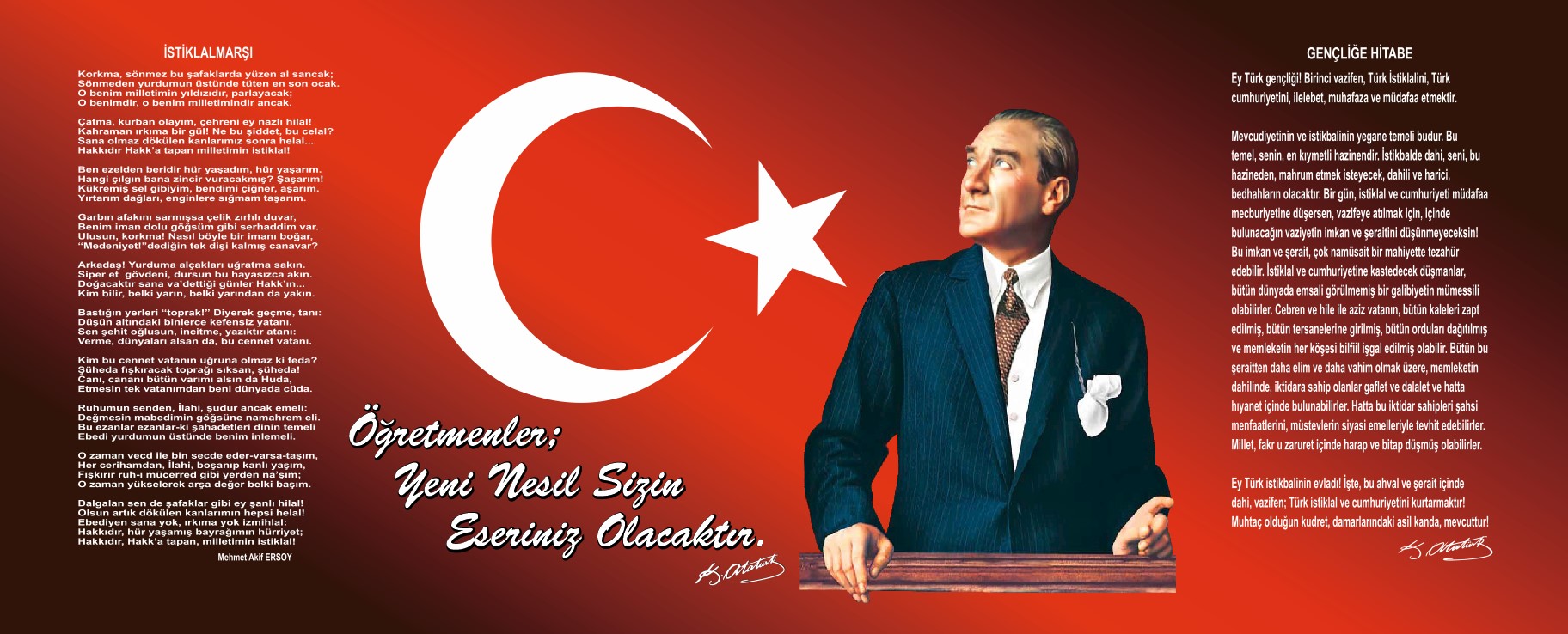 SunuşOKUL MÜDÜRÜ SUNUŞUEğitimin başrolünde insan vardır. Her eğitim sistemi, içinden çıktığı toplumun bir aynasıdır. Toplumun bilgi ve kültür birikiminin gelecek kuşaklara taşınması eğitim ile mümkün olacaktır.Günümüzde görülüyor ki eğitim sistemi sınıf geçmeye, sınavlarda başarı kazanmaya ve iş bulmaya yarayan bir araç olarak algılanmaktadır. Eğitimi sadece güncel gereksinimlerin karşılanması ile sınırlandırmak yanlıştır.  İnsan, madde ve manadan oluşan bir bütündür. Eğitim sistemleri ancak bu unsurlara bütüncül olarak yaklaştığında faydalı hale gelecektir.Birlikte çıktığımız eğitim yolculuğunda bu görev öğretmenlerimize düşmektedir. Öğretmen, bireylerin eğitiminde ustalığını ortaya koyar. Çocuklar arasındaki farklılıkları doğal bir zenginlik olarak gören öğretmen, duygusal güveni ve bilişsel merakı birleştirir. Tüm çocukları, öğrenme topluluğunun saygın birer ferdi olarak görür.Öğrencilere düşen görev ise kendi öz sorumluluğunu almak ve bunun için gerekeni yapmaktır. Her bireyin temel hakkı olan eğitim öğrencinin, doğal motivasyonuna dayalı olduğunda fayda sağlar. Fatih Anadolu Lisesinin değerli öğretmenleri, sizler bilgi ve beceriden önce şefkatinizi verdiğinizde öğrencilerin içinde saklı olan öğrenme ışığının açığa çıktığını göreceksiniz. Bu ışık, sizin eğitim-öğretim yolunuzu aydınlatacaktır.Fatih Anadolu Lisesinin sevgili öğrencileri, unutmayınız ki 21. yüzyılda eğitim sadece okulla sınırlı değildir. Sınıf, okul, ev, medya ve sokak öğrenmenin çeşitli şekillerde vuku bulduğu ortamlardır. Sizden beklenen öğrenmeyi bir yaşam tarzı haline getirmenizdir. Bilgi hazır ve paketli olarak size sunulan bir ürün değil, adeta canlı bir varlıktır. Ona ulaşmak sizin istek ve azminiz, öğrenme motivasyonunuz ve hedeflerinizle mümkün olacaktır.Fatih Anadolu Lisesinin kıymetli velileri, sizler de eğitim sisteminin önemli bir parçasısınız. Evlatlarımız için hep birlikte çalışarak bizden olan ama aynı zamanda bizden farklı çocuklar yetişmesi için sizlerle ortak bir hedefe ilerleyeceğiz.Birlikte çıktığımız bu yolculukta gayretle çalışan hedeflerine ulaşmak için elinden geleni yapan öğrencilerimize, bireyleri “yöneten” değil onlara “rehberlik” eden, öğretim süreçlerini içselleştirmelerini sağlayan, özveriyle çalışan öğretmenlerimize ve çocukları için her türlü fedakârlıktan kaçınmayan, onları bugünlere taşıyan anne babalarımıza ve emeği geçen, katkı sağlayan tüm paydaşlarımıza verdikleri destek için teşekkür ediyor, onları saygıyla selamlıyorum. Eğitim hedeflerimize ulaşmayı, okulumuz kalite ve standartlarını yükseltmeyi amaçladığımız, kolektif, şeffaf, beceri ve görgü odaklı, hesap verebilir bir anlayışla hazırladığımız Fatih Anadolu Lisesi 2018-2023 Stratejik Planı’nın ülkemiz ve okulumuz için hayırlara vesile olmasını dilerim.Hüseyin KÖSEOkul MüdürüİçindekilerSunuş	3İçindekiler	5BÖLÜM I: GİRİŞ ve PLAN HAZIRLIK SÜRECİ	6BÖLÜM II: DURUM ANALİZİ	7Okulun Kısa Tanıtımı 	7Okulun Mevcut Durumu: Temel İstatistikler	9PAYDAŞ ANALİZİ	15GZFT (Güçlü, Zayıf, Fırsat, Tehdit) Analizi *	19Gelişim ve Sorun Alanları	21BÖLÜM III: MİSYON, VİZYON VE TEMEL DEĞERLER	24MİSYONUMUZ	24VİZYONUMUZ	24TEMEL DEĞERLERİMİZ	24BÖLÜM IV: AMAÇ, HEDEF VE EYLEMLER	25TEMA I: EĞİTİM VE ÖĞRETİME ERİŞİMİN ARTIRILMASI	25TEMA II: EĞİTİM VE ÖĞRETİMDE KALİTENİN ARTIRILMASI	28TEMA III: KURUMSAL KAPASİTE	34V. BÖLÜM: MALİYETLENDİRME	37VI. BÖLÜM: İZLEME VE DEĞERLENDİRME	37BÖLÜM I: GİRİŞ ve PLAN HAZIRLIK SÜRECİ2019-2023 dönemi stratejik plan hazırlanması süreci Üst Kurul ve Stratejik Plan Ekibinin oluşturulması ile başlamıştır. Ekip tarafından oluşturulan çalışma takvimi kapsamında ilk aşamada durum analizi çalışmaları yapılmış ve durum analizi aşamasında paydaşlarımızın plan sürecine aktif katılımını sağlamak üzere paydaş anketi, toplantı ve görüşmeler yapılmıştır. Durum analizinin ardından geleceğe yönelim bölümüne geçilerek okulumuzun amaç, hedef, gösterge ve eylemleri belirlenmiştir. Çalışmaları yürüten ekip ve kurul bilgileri altta verilmiştir.STRATEJİK PLAN ÜST KURULUBÖLÜM II: DURUM ANALİZİOkulun Kısa Tanıtımı Okulumuz 1968-1969 Eğitim Öğretim yılından buyana aralıksız olarak eğitime devam etmektedir. Dolayısı ile bu yıl okulumuzun 50. kuruluş yılıdır. Yarım asırlık geçmişinde Akademik, sosyal ve kültürel birçok alanda başarılara imza atmıştır. 2018-19 Eğitim öğretim yılında 673 öğrenci, 42 öğretmen, 3 idareci ile yoluna devam etmektedir.Okul binamız yeni ve ferah olmakla beraber bulunduğu çevre şehir merkezinden ve gürültüden uzak, nezih bir ortamdadır. Okul binası kadar  Futbol, Basketbol ve Voleybol sahası ve yeşil alanı ile de göz doldurmaktadır. Biyoloji, fizik ve kimya laboratuvarlarının yanı sıra konferans salonu, kütüphane, çok amaçlı salon, dinlenme alanları ve jimnastik salonu olup satranç, masa tenisi, bilardo içinde ayrı bölümler tahsis edilmiştir. Kantinimiz öğrencilerimizin temel gereksinimlerinin tamamını karşılamaktadır. Her zaman olduğu gibi okulumuz Beyaz Bayrak uygulamasına katılmış ve ilk denetimde 96 puan ile almaya hak kazanmıştır.Engelli öğrencilerimiz için okul girişinde rampamız, asansörümüz ve engelli tuvaletimiz ile tüm öğrencilerimize fırsat eşitliği sağlanmaya çalışılmıştır.TÜBİTAK çalışmalarına her yıl 20 nin üzerinde proje ile katılınmış ve bölge yarışmalarına gidilmiştir. Bilim fuarımız her yıl oldukça yüksek katılım ile ifa edilmiştir.Neredeyse hiçbir disiplin problemi yaşanmayan okulumuzda tüm çalışan, öğrenci ve velilerin ilişkileri aile sıcaklığında ve samimiyetindedir. İletişim kanallarının sürekli açık olması ve empatinin var olması problemleri daha oluşmadan çözüme götürmektedir. Okul aile birliği, okul veli toplantıları ve sınıf veli toplantılarına katılım oranı yüksek olup her geçen yıl daha fazla veli ile paylaşımlar yapılmaktadır.Değerler eğitimine önem verilmekte, en az ayda bir alanında uzman kişiler tarafından konferans salonunda öğrencilerimize eğitimler verilmektedir.Okulumuzda yeterli puan aldığı halde tercih yapmayan öğrencilerimiz sayısı az olmamasına rağmen üniversiteye yerleşen öğrencilerimizin oranı %52'yi geçmiştir. Bu oranı daha da artırmak için her sınıf seviyesinde sürekli deneme sınavların yapılmakta, öğrencilerimize kişisel çalışmaları için kütüphane, çok amaçlı salon gibi birçok alan ayrılmaktadır. DYK kurslarına katılım oranı çok yüksek olup öğrencilerin sadece okul döneminde değil, hafta sonları, yarıyıl tatili ve yaz tatillerindeki katılımları dikkati çekmektedir. Rehberlik servisinden yararlanan öğrenci sayımız ise 350'yi geçmiştir. Buna ilaveten 12.Sınıf öğrencilerimize koçluk sistemi getirilmiş ve her biri ile ayrı ayrı ilgilenilmesi ve olası sorunların önüne geçilmesi hedeflenmiştir.Hacettepe, Gazi ve Bilkent Üniversiteleri tanıtım gezisine 90 dan fazla öğrencimizin katılmıştır.Okulumuz birçok branşta hem takım hem de ferdi okul sporlarına katılmıştır. Kız ve erkek voleybol, erkek futbol, kız ve erkek basket bol takımları, kız erkek masa tenisi, kız erkek atletizm branşları ile müsabakalara katılınmıştır.Kız kros takımımız 2 madalya ile il müsabakalarını tamamlamıştır. Erkek masa tenisi takımımız grup ikincisi olmuş, kız masa tenisi takımımız ise il ikincisi olarak müsabakaları tamamlamıştır. Basketbol kız takımımız il dördüncüsü, Basketbol erkek takımımız ise il ikincisi olmuştur.Atletizmde is erkek güllede birinci ve ikincilik, kız güllede birincilik, 110 metre engellide birincilik, kız 200 metre de ikincilik, 1500 metrede üçüncülük, erkek 200 metrede ikincilik, erkek 800 ve 1500 metrelerde üçüncülük alırken bilek güreşinde il birinciliği ile okulumuzu gururlandırmışlardır.Bunların yanı sıra sınıflar arası turnuvalar da her sene düzenlenmektedir.Anne Baba ve Yaşlı Hakları, Sosyal projeler, Ömer Seyfettin (Hikâye) 72.Verem Haftası (Afiş) Kooperatifçilik Haftası (Afiş) yarışmalarına katılınmış ve dereceler alınmıştır. Kooperatifçilik Haftası yarışmasında il birinciliği ve ikinciliği, Dünyayı bekleyen en büyük tehlike konulu afiş yarışmasında il ikinciliği, bir kompozisyon birinciliği gibi birçok yarışmada dereceler alınmıştır. Tiyatro alanında yarışmaya katılınmış ve henüz yarışmanın sonucu açıklanmamıştır.Görsel sanatlar ve Müzik atölyelerimiz ile öğrencilerimiz kendi yetenekleri doğrultusunda sanatsal ve el becerilerini geliştirme yolunda okulumuzdan destek ve rehberlik almaktadır.Sene başında tüm personelle kahvaltı programı düzenlenmiş. 24 Kasım Öğretmenler günü okul programının ardından tüm personelin katılımı ile akşam yemeği programı ile sosyal ilişkiler güçlendirilmiştir. 10 Kasım il programı görevi okulumuza verilmiş ve program beğeni ve takdir almıştır. Her yıl şiir dinletisi, tiyatro ve koro çalışmaları ile il çapında programlar düzenlenmekte, gene her sene Kutlu Doğum Haftası etkinlikleri, Aşure günü yapılmaktadır.Yetim Kardeş, sokak hayvanlarına destek, Anne-Baba ve yaşlı Hakları gibi birçok sosyal proje öğrencilerimiz tarafından gerçekleştirilmiştir. Böylece her öğrencinin ya bir spor dalına ya bir kültürel çalışmaya katılması ve bir sosyal projeye dahil olması için çalışılmış ve büyük oranda başarılı olunmuştur.Akademik başarısı için bilinçlenen ve çalışan, sosyal ve kültürel anlamda duyarlı ve katılımcı, manevi değerleri bizzat yaşayan ve sporu hayatının bir parçası olarak gören öğrencilerimizi güvenli ve sağlıklı bir ortamda yetiştirmek konusunda okulumuz her gün çıtayı bir üst kademeye taşımaya kararlıdır. Okulun Mevcut Durumu: Temel İstatistiklerOkul KünyesiOkulumuzun temel girdilerine ilişkin bilgiler altta yer alan okul künyesine ilişkin tabloda yer almaktadır.Temel Bilgiler Tablosu- Okul Künyesi Çalışan BilgileriOkulumuzun çalışanlarına ilişkin bilgiler altta yer alan tabloda belirtilmiştir.Çalışan Bilgileri TablosuOkulumuz Bina ve Alanları	Okulumuzun binası ile açık ve kapalı alanlarına ilişkin temel bilgiler altta yer almaktadır.Okul Yerleşkesine İlişkin Bilgiler Sınıf ve Öğrenci Bilgileri	Okulumuzda yer alan sınıfların öğrenci sayıları alttaki tabloda verilmiştir.Donanım ve Teknolojik KaynaklarımızTeknolojik kaynaklar başta olmak üzere okulumuzda bulunan çalışır durumdaki donanım malzemesine ilişkin bilgiye alttaki tabloda yer verilmiştir.Teknolojik Kaynaklar TablosuGelir ve Gider BilgisiOkulumuzun genel bütçe ödenekleri, okul aile birliği gelirleri ve diğer katkılarda dâhil olmak üzere gelir ve giderlerine ilişkin son üç yıl gerçekleşme bilgileri alttaki tabloda verilmiştir.PAYDAŞ ANALİZİKurumumuzun temel paydaşları öğrenci, veli ve öğretmen olmakla birlikte eğitimin dışsal etkisi nedeniyle okul çevresinde etkileşim içinde olunan geniş bir paydaş kitlesi bulunmaktadır. Paydaşlarımızın görüşleri anket, toplantı, dilek ve istek kutuları, elektronik ortamda iletilen önerilerde dâhil olmak üzere çeşitli yöntemlerle sürekli olarak alınmaktadır.Paydaş anketlerine ilişkin ortaya çıkan temel sonuçlara altta yer verilmiştir : Öğrenci Anketi Sonuçları:Okulumuzda öğrenci paydaş anketleri uygulanmış, anketteki her bir soruya verilen cevap 1 den 5’e kadar puanlanmıştır. 5’e doğru memnuniyetin artışı olacak şekilde yapılan puanlamada öğrenci memnuniyet oranı 5 üzerinden 3,50 olarak sonuçlanmıştır.Öğrencilerimizin açık uçlu sorularda olumlu (başarılı) yönlerimiz olarak şu maddeler dikkat çekmektedir.-Okulun temiz olması, çevrenin çok nezih oluşu,-Disiplinli, düzenli bir okul oluşu,-Öğretmenlerin çalışkan olması,-İdarecilerin hoş görülü olması,-Sosyal kültürel faaliyetlerin olması,-Yeterli donanımın olması.Öğrencilerimizin açık uçlu sorularda olumsuz (başarısız) yönlerimiz olarak şu maddeler dikkat çekmektedir.-Kantinin yetersiz ve pahalı oluşu-Spor salonunun olmaması-Tuvaletlerin yetersiz oluşu-Okulun ısınma problemi varÖğretmen Anketi Sonuçları:Okulumuzda öğretmen  paydaş anketleri uygulanmış, anketteki her bir soruya verilen cevap 1 den 5’e kadar puanlanmıştır. 5’e doğru memnuniyetin artışı olacak şekilde yapılan puanlamada öğretmen memnuniyet oranı 5 üzerinden 3,54 olarak sonuçlanmıştır.Öğretmenlerimizin açık uçlu sorularda olumlu (başarılı) yönlerimiz olarak şu maddeler dikkat çekmektedir.-Uyumlu ve çalışkan bir kadronun bulunması,-Öğretmenlerin ve yönetimin özverili olması-Şehrin kargaşasından uzak olması,-Okulun temiz ve düzenli olması-Yapılan faaliyetlerin düzenli şekilde gerçekleştirilmesi,-Disiplinli bir okul oluşu,Öğretmenlerimizin açık uçlu sorulara vermiş oldukları cevaplarda olumsuz (başarısız) yönlerimiz olarak şu maddeler dikkat çekmektedir.-Sınıfların kalabalık oluşu,-Gelen öğrencilerin hazır bulunuşluklarının zayıf oluşu,-Toplu taşımanın ihtiyacı karşılamıyor oluşu,-Merkezden uzak oluşu,-Isınma probleminin olması,-Okul dışı etkinlikler ile çalışanların bir araya çok az gelmesi,Veli Anketi Sonuçları:Okulumuzda veli paydaş anketleri uygulanmış, anketteki her bir soruya verilen cevap 1 den 5’e kadar puanlanmıştır. 5’e doğru memnuniyetin artışı olacak şekilde yapılan puanlamada veli memnuniyet oranı 5 üzerinden 4,10 olarak sonuçlanmıştır.Velilerimizin açık uçlu sorularda vermiş oldukları cevaplarda olumlu (başarılı) yönlerimiz olarak şu maddeler dikkat çekmektedir.-Okulun disiplinli oluşu,-Eğitim kalitesinin iyi oluşu,-Mesaj ile bilgilendirme sistemi,-Velilerin önemsenmesi.Çocuklarımızın memnuniyeti.Velilerimizin açık uçlu sorularda vermiş oldukları cevaplarda olumsuz (başarısız) yönlerimiz olarak şu maddeler dikkat çekmektedir.Ulaşım probleminin olması,Isınma probleminin olması.GZFT (Güçlü, Zayıf, Fırsat, Tehdit) Analizi Okulumuzun temel istatistiklerinde verilen okul künyesi, çalışan bilgileri, bina bilgileri, teknolojik kaynak bilgileri ve gelir gider bilgileri ile paydaş anketleri sonucunda ortaya çıkan sorun ve gelişime açık alanlar iç ve dış faktör olarak değerlendirilerek GZFT tablosunda belirtilmiştir. Dolayısıyla olguyu belirten istatistikler ile algıyı ölçen anketlerden çıkan sonuçlar tek bir analizde birleştirilmiştir.Kurumun güçlü ve zayıf yönleri donanım, malzeme, çalışan, iş yapma becerisi, kurumsal iletişim gibi çok çeşitli alanlarda kendisinden kaynaklı olan güçlülükleri ve zayıflıkları ifade etmektedir ve ayrımda temel olarak okul müdürü/müdürlüğü kapsamından bakılarak iç faktör ve dış faktör ayrımı yapılmıştır. İçsel Faktörler Güçlü YönlerZayıf YönlerDışsal Faktörler FırsatlarTehditler Gelişim ve Sorun AlanlarıGelişim ve sorun alanları analizi ile GZFT analizi sonucunda ortaya çıkan sonuçların planın geleceğe yönelim bölümü ile ilişkilendirilmesi ve buradan hareketle hedef, gösterge ve eylemlerin belirlenmesi sağlanmaktadır. Gelişim ve sorun alanları ayrımında eğitim ve öğretim faaliyetlerine ilişkin üç temel tema olan Eğitime Erişim, Eğitimde Kalite ve kurumsal Kapasite kullanılmıştır. Eğitime erişim, öğrencinin eğitim faaliyetine erişmesi ve tamamlamasına ilişkin süreçleri; Eğitimde kalite, öğrencinin akademik başarısı, sosyal ve bilişsel gelişimi ve istihdamı da dâhil olmak üzere eğitim ve öğretim sürecinin hayata hazırlama evresini; Kurumsal kapasite ise kurumsal yapı, kurum kültürü, donanım, bina gibi eğitim ve öğretim sürecine destek mahiyetinde olan kapasiteyi belirtmektedir.Gelişim ve sorun alanlarına ilişkin GZFT analizinden yola çıkılarak saptamalar yapılırken yukarıdaki tabloda yer alan ayrımda belirtilen temel sorun alanlarına dikkat edilmesi gerekmektedir. Gelişim ve Sorun AlanlarımızBÖLÜM III: MİSYON, VİZYON VE TEMEL DEĞERLEROkul Müdürlüğümüzün Misyon, vizyon, temel ilke ve değerlerinin oluşturulması kapsamında öğretmenlerimiz, öğrencilerimiz, velilerimiz, çalışanlarımız ve diğer paydaşlarımızdan alınan görüşler, sonucunda stratejik plan hazırlama ekibi tarafından oluşturulan Misyon, Vizyon, Temel Değerler; Okulumuz üst kurulana sunulmuş ve üst kurul tarafından onaylanmıştır.MİSYONUMUZ Türk millî eğitiminin genel ve özel amaç ile temel ilkeleri doğrultusunda, evrensel hukuka, demokrasi ve insan haklarına uygun; öğrenci merkezli, aktif öğrenme ve demokratik kurum kültürü anlayışıyla, sevgi ve güven ortamında, çağdaş öğrenme teknikleri kullanılarak, akademik başarısı yüksek, ahlaki ve insani meziyetleri üstün, aklını ve zekâsını toplum yararına kullanan, kendisi ile barışık, yapıcı, gelişime açık mutlu bireyler yetiştirmek.VİZYONUMUZ Ekip ruhu, aktiviteleri ve başarıları ile Kütahya’da örnek gösterilen okul olmak.TEMEL DEĞERLERİMİZ 1) İnsan Hakları ve Demokrasinin Evrensel Değerlerine saygı2) Saygınlık3) Tarafsızlık, güvenilirlik ve adalet.4) Katılımcılık5) Şeffaflık ve Hesap verilebilirlik6) Çevreye duyarlılık7) Sorumluluk8) Bilimsel bilgi ve Akademik Kültüre uygunlukBÖLÜM IV: AMAÇ, HEDEF VE EYLEMLERTEMA I: EĞİTİM VE ÖĞRETİME ERİŞİMİN ARTIRILMASIEğitim ve öğretime erişim okullaşma ve okul terki, devam ve devamsızlık, okula uyum ve oryantasyon, özel eğitime ihtiyaç duyan bireylerin eğitime erişimi, yabancı öğrencilerin eğitime erişimi ve hayat boyu öğrenme kapsamında yürütülen faaliyetlerin ele alındığı temadır.Stratejik Amaç 1: Öğrencilerimizin uyum ve devamsızlık sorunları giderilerek, başarıyı bir kültür haline getirmeleri sağlanacaktır.Stratejik Hedef 1.1.  Öğrencilerimizin uyum ve devamsızlık sorunları giderilerek,  eğitim-öğretimden verimli bir şekilde yararlanmaları sağlanacaktır.Performans Göstergeleri EylemlerTEMA II: EĞİTİM VE ÖĞRETİMDE KALİTENİN ARTIRILMASIEğitim ve öğretimde kalitenin artırılması başlığı esas olarak eğitim ve öğretim faaliyetinin hayata hazırlama işlevinde yapılacak çalışmaları kapsamaktadır. Bu tema altında akademik başarı, sınav kaygıları, sınıfta kalma, ders başarıları ve kazanımları, disiplin sorunları, öğrencilerin bilimsel, sanatsal, kültürel ve sportif faaliyetleri ile istihdam ve meslek edindirmeye yönelik rehberlik ve diğer mesleki faaliyetler yer almaktadır. Stratejik Amaç 2: Öğrencilerimizin gelişmiş dünyaya uyum sağlayacak şekilde donanımlı bireyler olabilmesi için eğitim ve öğretimde kalite artırılacaktır.Stratejik Hedef 2.1.  Öğrenme kazanımlarını takip eden ve velileri de sürece dâhil eden bir yönetim anlayışı ile öğrencilerimizin akademik başarıları ve sosyal faaliyetlere etkin katılımı artırılacaktır.Performans GöstergeleriEylemlerStratejik Hedef 2.2.  Etkin bir rehberlik anlayışıyla, öğrencilerimizi ilgi ve becerileriyle orantılı bir şekilde üst öğrenime veya istihdama hazır hale getiren daha kaliteli bir kurum yapısına geçilecektir. Performans GöstergeleriEylemlerTEMA III: KURUMSAL KAPASİTEStratejik Amaç 3: Eğitim ve öğretim faaliyetlerinin daha nitelikli olarak verilebilmesi için okulumuzun kurumsal kapasitesi güçlendirilecektir. Stratejik Hedef 3.1.  Okulumuz insana hizmet odaklı çalışan bir kurum haline getirilecek, yararlanıcıların memnuniyetleri ve çalışanların mesleki yeterlilikleri artırılacaktır.Performans GöstergeleriEylemlerV. BÖLÜM: MALİYETLENDİRME2019-2023 Stratejik Planı Faaliyet/Proje Maliyetlendirme TablosuVI. BÖLÜM: İZLEME VE DEĞERLENDİRMEOkulumuz Stratejik Planı izleme ve değerlendirme çalışmalarında 5 yıllık Stratejik Planın izlenmesi ve 1 yıllık gelişim planın izlenmesi olarak ikili bir ayrıma gidilecektir. Stratejik planın izlenmesinde 6 aylık dönemlerde izleme yapılacak denetim birimleri, il ve ilçe millî eğitim müdürlüğü ve Bakanlık denetim ve kontrollerine hazır halde tutulacaktır.Yıllık planın uygulanmasında yürütme ekipleri ve eylem sorumlularıyla aylık ilerleme toplantıları yapılacaktır. Toplantıda bir önceki ayda yapılanlar ve bir sonraki ayda yapılacaklar görüşülüp karara bağlanacaktır. Üst Kurul BilgileriÜst Kurul BilgileriÜst Kurul BilgileriEkip BilgileriEkip BilgileriEkip BilgileriAdı SoyadıUnvanıİmzaAdı SoyadıUnvanıİmzaHüseyin KÖSEOkul MüdürüAbdullah ATAYMüdür Yrd.Nurcan AĞCAÖğretmenSaid SARI Müdür Yrd.Cemile Burcu OCAKÖğretmenFatma Hanım SEVENRehber ÖğretmenNeslihan TÜRCANÖğretmenNaciye YAZICIÖğretmenFerudun YARAMIŞÖğretmenİli: KÜTAHYAİli: KÜTAHYAİli: KÜTAHYAİli: KÜTAHYAİlçesi: MERKEZİlçesi: MERKEZİlçesi: MERKEZİlçesi: MERKEZAdres: Akkent Mh. 9.Ak Sokak No:1 Akkent Mh. 9.Ak Sokak No:1 Akkent Mh. 9.Ak Sokak No:1 Coğrafi Konum (link):Coğrafi Konum (link):https://bit.ly/2Sy0VHdhttps://bit.ly/2Sy0VHdTelefon Numarası: 0274 225 57 40…………………………. 0274 225 57 40…………………………. 0274 225 57 40…………………………. Faks Numarası:Faks Numarası:0274 225 57 400274 225 57 40e- Posta Adresi:964120@meb.k12.tr964120@meb.k12.tr964120@meb.k12.trWeb sayfası adresi:Web sayfası adresi:http://kfal.meb.k12.trhttp://kfal.meb.k12.trKurum Kodu:964120964120964120Öğretim Şekli:Öğretim Şekli:Tam GünTam GünOkulun Hizmete Giriş Tarihi : 1968-1969Okulun Hizmete Giriş Tarihi : 1968-1969Okulun Hizmete Giriş Tarihi : 1968-1969Okulun Hizmete Giriş Tarihi : 1968-1969Toplam Çalışan Sayısı Toplam Çalışan Sayısı 5555Öğrenci Sayısı:Kız365365Öğretmen SayısıKadın3030Öğrenci Sayısı:Erkek308308Öğretmen SayısıErkek1212Öğrenci Sayısı:Toplam673673Öğretmen SayısıToplam4242Derslik Başına Düşen Öğrenci SayısıDerslik Başına Düşen Öğrenci SayısıDerslik Başına Düşen Öğrenci Sayısı : 28,041Şube Başına Düşen Öğrenci SayısıŞube Başına Düşen Öğrenci SayısıŞube Başına Düşen Öğrenci Sayısı: 28,041Öğretmen Başına Düşen Öğrenci SayısıÖğretmen Başına Düşen Öğrenci SayısıÖğretmen Başına Düşen Öğrenci Sayısı: 16,023Şube Başına 30’dan Fazla Öğrencisi Olan Şube SayısıŞube Başına 30’dan Fazla Öğrencisi Olan Şube SayısıŞube Başına 30’dan Fazla Öğrencisi Olan Şube Sayısı: 11Öğrenci Başına Düşen Toplam Gider MiktarıÖğrenci Başına Düşen Toplam Gider MiktarıÖğrenci Başına Düşen Toplam Gider Miktarı246,074Öğretmenlerin Kurumdaki Ortalama Görev SüresiÖğretmenlerin Kurumdaki Ortalama Görev SüresiÖğretmenlerin Kurumdaki Ortalama Görev Süresi4 Yıl 3 AyUnvanErkekKadınToplamOkul Müdürü ve Müdür Yardımcısı303Branş Öğretmeni122941Rehber Öğretmen011İdari Personel000Yardımcı Personel729Güvenlik Personeli011Toplam Çalışan Sayıları223455Okul Bölümleri Okul Bölümleri Özel AlanlarVarYokOkul Kat Sayısı3Çok Amaçlı SalonXDerslik Sayısı25Çok Amaçlı SahaXDerslik Alanları (m2)1400KütüphaneXKullanılan Derslik Sayısı24Fen LaboratuarıXŞube Sayısı24Bilgisayar LaboratuarıXİdari Odaların Alanı (m2)105İş AtölyesiXÖğretmenler Odası (m2)80Beceri AtölyesiXOkul Oturum Alanı (m2)12201PansiyonXOkul Bahçesi (Açık Alan)(m2)10000Okul Kapalı Alan (m2)2201Sanatsal, bilimsel ve sportif amaçlı toplam alan (m2)10270Kantin (m2)105Tuvalet Sayısı28Kütüphane100SINIFIKızErkekToplamSINIFIKızErkekToplam9-A19173611-C816249-B21153611-D1015259-C22143611-F189279-D23133611-G1210229-E19173611-F67139-F18183612-A2293110-A16183412-B13162910-B24103412-C10152510-C18133112-D1932210-D19163512-E14102411-A11122312-F7101711-B12152712-G41014Akıllı Tahta Sayısı33TV Sayısı4Masaüstü Bilgisayar Sayısı12Yazıcı Sayısı7Taşınabilir Bilgisayar Sayısı1Fotokopi Makinesi Sayısı5Projeksiyon Sayısı2İnternet Bağlantı Hızı300 Mbps (kotasız)Bütçe / Yıl201620172018ToplamGelir Miktarı147.636,33206.725,88190.301,84544.664,05Gider Miktarı119.171,34188.656,54165.608,01473.435,89FARK28.464,9918.069,3424.693,8371.228,16ÖğrencilerÖnceden sınavla öğrenci almamız, öğrencilerin almaya hazır olmaları. Ciddi disiplin olaylarının olmayışı, öğrencilerimizin mütevazi oluşu.Çalışanlarİşi okulu, benimsemeleri, mesai kavramının olmaması, takım ruhunun olması, yeterlilikleri.VelilerOkula güveniyor olmaları, okulla hedeflerinin örtüşüyor olması.Bina ve YerleşkeŞehirden uzak sakin bir ortamda olması.DonanımLaboratuar eksiğinin olmaması, donanımın yeterli olması.BütçeOkul aile birliğinin aktif olarak çalışması, gelir ve giderlerin iyi planlanmasıYönetim SüreçleriYönetim kadrosunun kendi içerisinde, çalışanlar ve öğretmenlerle uyum içerisinde olması. İletişim Süreçleriİletişim kanallarının sürekli açık olması.ÖğrencilerBu yıl sınavsız öğrenci alınmış olması. Parçalanmış ve maddi sorunlu ailelerin olması, Teknoloji bağımlılığının etkileri.ÇalışanlarÖğrenci sayısının fazla olması.VelilerUlaşımın iletişimi zorlaştırması.Bina ve YerleşkeIsınma problemi, Toplu taşıma yetersizliği.DonanımSpor salonunun olmaması, kantinin küçük olması.Yönetim SüreçleriYönetici sayısının mevcut öğrenci, öğretmen ve çalışanlara oranlandığında yetersiz olması.İletişim Süreçleriİş yükünün yoğunluğu iletişimi zayıflatmaktadır.PolitikÜst makamlara rahatlıkla ulaşılabilmesiEkonomikOkul ihtiyaçlarının karşılanmasında sıkıntıların olmaması.SosyolojikOkul içerisinde ve çevrede uyum içerisinde bir sosyal yaşamın olması.TeknolojikYeterli donanıma sahip olunması.Mevzuat-YasalMevzuatın ve yasaların ihtiyaçlara cevap veriyor olması.EkolojikOkul çevresinde yeşil alanın yeterli olması ve temiz hava ve trafik probleminin olmaması.PolitikEğitim sisteminde sürekli büyük değişiklikler olması.EkonomikEkonomik durumu zayıf veli oranının fazla olması.SosyolojikEğitim seviyesi yüksek veli oranının az olması.TeknolojikSosyal medya bağımlılığı, teknolojinin amacı dışında çok fazla imkân sunması.Mevzuat-YasalMevzuatın sık sık değişmesi.EkolojikKonu ile ilgili yasa ve mevzuatların yerel yönetimlerle birlikte takip edilememesi.Eğitime ErişimEğitimde KaliteKurumsal KapasiteOkullaşma OranıAkademik BaşarıKurumsal İletişimOkula Devam/ DevamsızlıkSosyal, Kültürel ve Fiziksel GelişimKurumsal YönetimOkula Uyum, OryantasyonSınıf TekrarıBina ve YerleşkeÖzel Eğitime İhtiyaç Duyan Bireylerİstihdam Edilebilirlik ve YönlendirmeDonanımYabancı ÖğrencilerÖğretim YöntemleriTemizlik, HijyenHayat Boyu ÖğrenmeDers Araç Gereçleriİş Güvenliği, Okul GüvenliğiTaşıma ve Servis 1.TEMA: EĞİTİM VE ÖĞRETİME ERİŞİM 1.TEMA: EĞİTİM VE ÖĞRETİME ERİŞİM19. Sınıfların kalabalık olması 29 ve 12. Sınıflarda devamsızlığın yüksek olması3Devamsızlıkların takip edilip velinin bilgilendirilmesi, rehberlik yapılması4Okula uyum konusunda sıkıntı olmaması5Özel eğitim sınıfının bulunması.6Özel eğitim öğrencisinin az olması7Engelli öğrenciler için gerekli donanımın bulunması.8Okulun şehir merkezine uzak olmasından dolayı toplu taşımanın yeterli gelmemesi.9Yabancı öğrenci sayısının çok az olması2.TEMA: EĞİTİM VE ÖĞRETİMDE KALİTE2.TEMA: EĞİTİM VE ÖĞRETİMDE KALİTE1Üniversite yerleşme oranının her geçen yıl artıyor olması2Sınıf tekrarı yapan öğrencinin az olması.3Öğrenci ve velilerin benzer kültür ve sosyal seviyelerden geliyor olması4Meslek seçiminde rehberlik yapılıyor olması.5Okulumuza Fatih projesi kapsamında donanımın kurulmuş olması6Ders araç gereç ve laboratuar konusunda okulumuzun yeterli olması7Öğretmenlerin istekli ve tecrübeli olması8Ücretli öğretmenlerimizin olması.9Öğrencilerin eğitime açık ve istekli olması.3.TEMA: KURUMSAL KAPASİTE3.TEMA: KURUMSAL KAPASİTE1İletişim kanallarının sürekli açık olması2Uyumlu yönetimin bulunması3Çalışanlarla yönetimin uyum içerisinde olması4Binanın yeni ve kullanışlı olup ihtiyaçlara cevap vermesi.5Spor salonunun olmayışı6Okulun çevresel olarak eğitimi olumsuz etkileyen faktörlerden uzak olması7Okula toplu ulaşımın ihtiyaca cevap vermemesi8İsteyen öğrencilerin servisle okula ulaşım imkânının bulunmasıNoPERFORMANSGÖSTERGESİPERFORMANSGÖSTERGESİPERFORMANSGÖSTERGESİMevcutHEDEFHEDEFHEDEFHEDEFHEDEFNoPERFORMANSGÖSTERGESİPERFORMANSGÖSTERGESİPERFORMANSGÖSTERGESİ201820192020202120222023PG 1.1.1Okula yeni başlayan öğrencilerden oryantasyon eğitimine katılanların oranı (%)Okula yeni başlayan öğrencilerden oryantasyon eğitimine katılanların oranı (%)Okula yeni başlayan öğrencilerden oryantasyon eğitimine katılanların oranı (%)89,89596979899PG 1.1.2Sınıflar bazında öğrenci başına düşen devamsızlık gün ortalaması (Yabancı uyruklular hariç)Sınıflar bazında öğrenci başına düşen devamsızlık gün ortalaması (Yabancı uyruklular hariç)9. sınıf7,975322PG 1.1.2Sınıflar bazında öğrenci başına düşen devamsızlık gün ortalaması (Yabancı uyruklular hariç)Sınıflar bazında öğrenci başına düşen devamsızlık gün ortalaması (Yabancı uyruklular hariç)10. sınıf8,875322PG 1.1.2Sınıflar bazında öğrenci başına düşen devamsızlık gün ortalaması (Yabancı uyruklular hariç)Sınıflar bazında öğrenci başına düşen devamsızlık gün ortalaması (Yabancı uyruklular hariç)11. sınıf11,175322PG 1.1.2Sınıflar bazında öğrenci başına düşen devamsızlık gün ortalaması (Yabancı uyruklular hariç)Sınıflar bazında öğrenci başına düşen devamsızlık gün ortalaması (Yabancı uyruklular hariç)12 .sınıf975322PG 1.1.3Sınıflar bazında yabancı uyruklu öğrenci başına düşen devamsızlık gün ortalamasıSınıflar bazında yabancı uyruklu öğrenci başına düşen devamsızlık gün ortalaması9. sınıf1687653PG 1.1.3Sınıflar bazında yabancı uyruklu öğrenci başına düşen devamsızlık gün ortalamasıSınıflar bazında yabancı uyruklu öğrenci başına düşen devamsızlık gün ortalaması10. sınıf004321PG 1.1.3Sınıflar bazında yabancı uyruklu öğrenci başına düşen devamsızlık gün ortalamasıSınıflar bazında yabancı uyruklu öğrenci başına düşen devamsızlık gün ortalaması11. sınıf004321PG 1.1.3Sınıflar bazında yabancı uyruklu öğrenci başına düşen devamsızlık gün ortalamasıSınıflar bazında yabancı uyruklu öğrenci başına düşen devamsızlık gün ortalaması12 .sınıf004321PG 1.1.4Sınıf tekrarına kalan öğrenci oranıSınıf tekrarına kalan öğrenci oranı9. sınıf%0%0%0%0%0%0PG 1.1.4Sınıf tekrarına kalan öğrenci oranıSınıf tekrarına kalan öğrenci oranı10. sınıf%3,73%3%2,5%2%1%0PG 1.1.4Sınıf tekrarına kalan öğrenci oranıSınıf tekrarına kalan öğrenci oranı11. sınıf%1,24%1%0,8%0,5%0%0PG 1.1.4Sınıf tekrarına kalan öğrenci oranıSınıf tekrarına kalan öğrenci oranı12 .sınıf%0%0%0%0%0%0PG 1.1.5Sınıf tekrarına kalan yabancı öğrenci oranıSınıf tekrarına kalan yabancı öğrenci oranı9. sınıf000000PG 1.1.5Sınıf tekrarına kalan yabancı öğrenci oranıSınıf tekrarına kalan yabancı öğrenci oranı10. sınıf000000PG 1.1.5Sınıf tekrarına kalan yabancı öğrenci oranıSınıf tekrarına kalan yabancı öğrenci oranı11. sınıf000000PG 1.1.5Sınıf tekrarına kalan yabancı öğrenci oranıSınıf tekrarına kalan yabancı öğrenci oranı12 .sınıf000000PG 1.1.6Sürekli devamsız olan öğrenci sayısı ( Yabancı öğrenciler hariç )Sürekli devamsız olan öğrenci sayısı ( Yabancı öğrenciler hariç )Sürekli devamsız olan öğrenci sayısı ( Yabancı öğrenciler hariç )100000PG 1.1.7Sürekli devamsız olan yabancı öğrenci sayısıSürekli devamsız olan yabancı öğrenci sayısıSürekli devamsız olan yabancı öğrenci sayısı000000PG 1.1.8Kaynaştırma eğitimi alan öğrenci sayısıKaynaştırma eğitimi alan öğrenci sayısıKaynaştırma eğitimi alan öğrenci sayısı666666PG 1.1.9Okulun özel eğitime ihtiyaç duyan bireylerin kullanımına uygunluğu (0-1) Okulun özel eğitime ihtiyaç duyan bireylerin kullanımına uygunluğu (0-1) Asansör111111PG 1.1.9Okulun özel eğitime ihtiyaç duyan bireylerin kullanımına uygunluğu (0-1) Okulun özel eğitime ihtiyaç duyan bireylerin kullanımına uygunluğu (0-1) Rampa111111PG 1.1.9Okulun özel eğitime ihtiyaç duyan bireylerin kullanımına uygunluğu (0-1) Okulun özel eğitime ihtiyaç duyan bireylerin kullanımına uygunluğu (0-1) Engelli WC111111PG 1.1.9Okulun özel eğitime ihtiyaç duyan bireylerin kullanımına uygunluğu (0-1) Okulun özel eğitime ihtiyaç duyan bireylerin kullanımına uygunluğu (0-1) Yürüme Şeridi001111PG 1.1.10Dezavantajlı öğrencilerAnne/baba ayrılmış öğrenci sayısıAnne/baba ayrılmış öğrenci sayısı676767676767PG 1.1.10Dezavantajlı öğrencilerAnne/baba vefat etmiş öğrenci sayısıAnne/baba vefat etmiş öğrenci sayısı292929292929PG 1.1.10Dezavantajlı öğrenciler1.Derece Şehit yakını olan öğrenci sayısı1.Derece Şehit yakını olan öğrenci sayısı000000PG 1.1.11Evde eğitim alan öğrenci sayısıEvde eğitim alan öğrenci sayısıEvde eğitim alan öğrenci sayısı000000NoEylem İfadesiEylem SorumlusuEylem Tarihi1.1.1Öğrenci ve velilere derslere devam konusunda bilgilendirme çalışmaları yapmakMüdür YardımcılarıYıl Boyunca1.1.2Motivasyonun artırılması için akademik başarısı düşük öğrenci ve velileri ile görüşme yapılması Sınıf ve Okul Rehber ÖğretmenleriYıl Boyunca1.1.3Okul Terki konusunda tedbirlerin alınarak gerekli çalışmaların yapılmasıFelsefe ZümresiHer Dönemin ilk ayı1.1.4Kaynaştırma Öğrencileri için BEP planı ve uygulaması, öğretmenlerle iş birliğinin geliştirilmesiOkul Rehber ÖğretmeniHer Dönemin ilk ayı1.1.5Yeni başlayan öğrencilere oryantasyon çalışmalarının yapılmasıOkul Reber öğretmeni ve Sınıf Rehber öğretmenleriHer yıl Eylül ayı1.1.6Sınıf tekrarına kalan öğrenci miktarının azaltılması çalışmalarıİlgili Müdür Yrd. Sınıf ve Okul Rehber ÖğretmeniYıl Boyunca1.1.7Sürekli devamsız öğrencilere rehberlik çalışmalarıİlgili müdür yrd. Sınıf ve Okul Rehber ÖğretmeniYıl Boyunca1.1.8Devamsızlığı çok olan öğrenci sayısının azaltılmasıİlgili müdür yrd. Sınıf ve Okul Rehber ÖğretmeniYıl Boyunca1.1.9Yabancı öğrencilerin okula devamı çalışmalarıOkul Rehber öğretmeni ve Sınıf Rehber öğretmenleriYıl boyunca1.1.10Anne/baba vefat etmiş veya ayrı olan öğrencilerin psikolojik, sosyal ve akademik olarak takibinin yapılmasıİlgili Müdür Yrd. Sınıf ve Okul Rehber ÖğretmeniYıl Boyunca1.1.11Aile içi iletişim konusunda seminer/konferans düzenlenmesiOkul Rehber ÖğretmeniHer yıl Ekim ayındaNoPERFORMANSGÖSTERGESİPERFORMANSGÖSTERGESİMevcutHEDEFHEDEFHEDEFHEDEFHEDEFNoPERFORMANSGÖSTERGESİPERFORMANSGÖSTERGESİ201820192020202120222023PG 2.1.1Okulda öğrenci gelişimine yönelik yapılan faaliyet sayısı (Ergenlik, akran ilişkileri, trafik eğitimi vb.)Okulda öğrenci gelişimine yönelik yapılan faaliyet sayısı (Ergenlik, akran ilişkileri, trafik eğitimi vb.)121517181920PG 2.1.2Takdir belgesi alan öğrencilerin oranıTakdir belgesi alan öğrencilerin oranı% 14,41% 17% 20% 22% 24% 25PG 2.1.3Teşekkür belgesi alan öğrencilerin oranıTeşekkür belgesi alan öğrencilerin oranı%27,2% 30% 33% 35% 38% 40PG 2.1.4Üstün başarı belgesi alan öğrenci oranıÜstün başarı belgesi alan öğrenci oranı0%2%4%6%8%10PG 2.1.5Ödül ve Disiplin Kuruluna sevk edilip ceza alan öğrenci oranıÖdül ve Disiplin Kuruluna sevk edilip ceza alan öğrenci oranı%39%35%33%30%27%25PG 2.1.6Üniversiteye yerleşen öğrenci oranıÜniversiteye yerleşen öğrenci oranı% 52,8%55%57%59%60%62PG 2.1.7Kütüphanede öğrenci başına düşen kitap sayısıKütüphanede öğrenci başına düşen kitap sayısı4,5567810PG 2.1.8Kütüphaneden faydalanan öğrenci oranıKütüphaneden faydalanan öğrenci oranı%55%60%65%70%75%80PG 2.1.9Öğrenci başına okunan kitap sayısıÖğrenci başına okunan kitap sayısı3,67891011PG 2.1.10Sosyal, kültürel faaliyetlere katılan öğrenci oranıEdebi (kompozisyon, şiir, tiyatro)465055606570PG 2.1.10Sosyal, kültürel faaliyetlere katılan öğrenci oranıSportif107110115120130140PG 2.1.10Sosyal, kültürel faaliyetlere katılan öğrenci oranıSanatsal (müzik, resim vb.)707580859095PG 2.1.10Sosyal, kültürel faaliyetlere katılan öğrenci oranıBilimsel505355576062PG 2.1.10Sosyal, kültürel faaliyetlere katılan öğrenci oranıDeğerler Eğitimi450500550600650670PG 2.1.10Sosyal, kültürel faaliyetlere katılan öğrenci oranıDiğer (gezi, fuar, sergi vb.)%353842454750PG 2.1.11Veli toplantılarına katılan veli oranı9.sınıf%65%70%75%78%80%82PG 2.1.11Veli toplantılarına katılan veli oranı10.sınıf%50%55%60%62%65%70PG 2.1.11Veli toplantılarına katılan veli oranı11.sınıf%40%42%45%52%58%65PG 2.1.11Veli toplantılarına katılan veli oranı12.sınıf%50%55%60%65%70%75PG 2.1.12Diğer kurumlarla yapılan iş birliği sayısı ( Üniversite, STK, Devlet Kurumları vb. )Diğer kurumlarla yapılan iş birliği sayısı ( Üniversite, STK, Devlet Kurumları vb. )101112151820PG 2.1.13Yıl boyunca yapılan proje sayısı (TÜBİTAK; Ulusal Ajans, ZEKA vb.)Yıl boyunca yapılan proje sayısı (TÜBİTAK; Ulusal Ajans, ZEKA vb.)323334353637PG 2.1.14Yıl boyunca yapılan seminer, konferans, panel vb. etkinlik sayısıYıl boyunca yapılan seminer, konferans, panel vb. etkinlik sayısı121314151617PG 2.1.15Mahalli spor kulüplerinden yararlanan öğrenci oranı Mahalli spor kulüplerinden yararlanan öğrenci oranı %121416182022PG 2.1.16Ders Dışı Eğitim Faaliyetleri kapsamında açılan kurs sayısıDers Dışı Eğitim Faaliyetleri kapsamında açılan kurs sayısı5678910PG 2.1.17Ders Dışı Eğitim Faaliyetleri kapsamında açılan kurslara katılan öğrenci oranı %Ders Dışı Eğitim Faaliyetleri kapsamında açılan kurslara katılan öğrenci oranı %%101214161820PG 2.1.18Öğrencilerin yabancı dil dersi yılsonu başarı puanı ortalamasıÖğrencilerin yabancı dil dersi yılsonu başarı puanı ortalaması65,577072757577PG 2.1.19DYK kurslarına katılan öğrenci oranı1.dönem%555760626465PG 2.1.19DYK kurslarına katılan öğrenci oranı2.dönem555760626465PG 2.1.19DYK kurslarına katılan öğrenci oranıYaz dönemi181919202020PG 2.1.20Kapatılan DYK kurslarının açılanlara oranı1.dönem222222PG 2.1.20Kapatılan DYK kurslarının açılanlara oranı2.dönem222222PG 2.1.20Kapatılan DYK kurslarının açılanlara oranıYaz dönemi000000PG 2.1.21Lisanslı öğrenci oranıLisanslı öğrenci oranı%283034384250NoEylem İfadesiEylem SorumlusuEylem Tarihi2.1.1Öğrenci gelişimine yönelik seminerler düzenlenmesiMüdür YardımcılarıYıl Boyunca 2.1.2Ayın Öğrencisi ÇalışmasıOkul Rehber ÖğretmeniYıl Boyunca Her Ay2.1.3Ödül ve Disiplin Yönetmeliği hakkında bilgilendirme çalışmalarıSınıf Rehber Öğretmenleri / Okul Rehber ÖğretmeniEğitim öğretim yılları içerisinde2.1.4Deneme sınavlarının, ünite sonu değerlendirme sınavlarının ve analizlerinin yapılması.Müdür Yardımcıları / Zümre BaşkanlarıEğitim öğretim yılları içerisinde2.1.5Takdir belgesi alan öğrencilerin oranının artırılmasıMüdür Yardımcıları, Okul  ve sınıf Rehber ÖğretmenleriEğitim öğretim yılları içerisinde2.1.6Teşekkür belgesi alan öğrencilerin oranının artırılmasıMüdür Yardımcıları, Okul  ve sınıf Rehber ÖğretmenleriEğitim öğretim yılları içerisinde2.1.7Üstün Başarı Belgesi alan öğrencilerin oranının artırılmasıMüdür Yardımcıları, Okul  ve sınıf Rehber ÖğretmenleriEğitim öğretim yılları içerisinde2.1.8Üniversiteye yerleşen öğrenci oranının artırılmasıİdare ve ÖğretmenlerEğitim öğretim yılları içerisinde   2.1.9Kütüphanede öğrenci başına düşen kitap sayısının artırılmasıSınıf Rehber Öğretmenleri ve Kütüphanecilik Kulübü Eğitim öğretim yılları içerisinde2.1.10Kütüphaneden faydalanan öğrenci oranının artırılmasıSınıf Rehber Öğretmenleri ve Kütüphanecilik Kulübü Eğitim öğretim yılları içerisinde2.1.11Öğrenci başına okunan kitap sayısının artırılmasıSınıf Rehber Öğretmenleri ve Kütüphanecilik Kulübü Eğitim öğretim yılları içerisinde2.1.12Sosyal, kültürel faaliyetlere katılan öğrenci oranının artırılmasıKulüpler, TDE, GSM ve Beden Eğitimi zümre öğretmenleriEğitim öğretim yılları içerisinde2.1.13Veli toplantılarına katılan veli oranının artırılmasıMüdür Yardımcıları, Okul  ve sınıf Rehber ÖğretmenleriEğitim öğretim yılları içerisinde2.1.14Diğer kurumlarla yapılan iş birliği sayısının ( Üniversite, STK, Devlet Kurumları vb. ) artırılmasıMüdür Yardımcıları, Okul ve Sınıf Rehber ÖğretmenleriEğitim öğretim yılları içerisinde2.1.15Yıl boyunca yapılan proje sayısının artırılması (TÜBİTAK; Ulusal Ajans, ZEKA vb.)Zümre BaşkanlarıEğitim öğretim yılları içerisinde2.1.16Yıl boyunca yapılan seminer, konferans, panel vb. etkinlik sayısının artırılmasıZümre Başkanları, Okul ve Sınıf Rehber ÖğretmeniEğitim öğretim yılları içerisinde2.1.17Mahalli spor kulüplerinden yararlanan öğrenci oranının artırılmasıBeden Eğitimi Zümresi ve Sınıf Rehber ÖğretmenleriEğitim öğretim yılları içerisinde2.1.18Ders Dışı Eğitim Faaliyetleri kapsamında açılan kurs sayısının artırılmasıTüm Öğretmenler ve Okul İdaresiEğitim öğretim yılları içerisinde2.1.19Ders Dışı Eğitim Faaliyetleri kapsamında açılan kurslara katılan öğrenci oranının artırılmasıTüm Öğretmenler be Müdür YardımcılarıEğitim öğretim yılları içerisinde2.1.20Öğrencilerin yabancı dil dersi yılsonu başarı puanı ortalamasının artırılmasıYabancı Dil ZümreleriEğitim öğretim yılları içerisinde2.1.21Kapatılan DYK kurslarının açılanlara oranının azaltılmasıMüdür Yardımcıları ve DYK kursu öğretmenleriEğitim öğretim yılları içerisindeNoPERFORMANSGÖSTERGESİMevcutMevcutHEDEFHEDEFHEDEFHEDEFHEDEFNoPERFORMANSGÖSTERGESİ2018201920192020202120222023PG 2.2.1Rehberlik servisinden bireysel olarak yararlanan öğrenci oranı% 556060708090100PG 2.2.2Eğitim-öğretim faaliyetlerinin korkudan, şiddetten ve endişeden arındırılması için gerçekleştirilen rehberlik faaliyeti sayısı2223334PG 2.2.3Velilere yönelik yapılan eğitsel rehberlik sayısı10111112131415PG 2.2.4Kariyer ve mesleki tanıtım kapsamında düzenlenen etkinlik sayısı5889101215NoEylem İfadesiEylem SorumlusuEylem Tarihi2.2.1Rehberlik Servisinin tanıtımı çalışmalarıOkul Rehber ÖğretimiEkim ve Şubat Ayları2.2.2Korku ve Şiddet konusunda rehberlik saatinde bilgilendirilmesi ve rehberlik servisine yönlendirilmesiSınıf rehber öğretmenleri/ Okul Rehber ÖğretmeniEkim ve Şubat Ayları2.2.3Velilere yönelik seminerler düzenlenmesiMüdür Yardımcıları / Okul Rehber ÖğretmeniHer yıl Ekim Ayı2.2.4Alanında uzman kişilerin öğrencilerle buluşturulmasıMüdür Yardımcıları / Okul Rehber ÖğretmeniEğitim öğretim yılları içerisindeNoPERFORMANSGÖSTERGESİPERFORMANSGÖSTERGESİMevcutHEDEFHEDEFHEDEFHEDEFHEDEFHEDEFHEDEFHEDEFHEDEFHEDEFNoPERFORMANSGÖSTERGESİPERFORMANSGÖSTERGESİ20182019201920202020202120212022202220232023PG 3.1.1Lisansüstü eğitimi tamamlamış personel oranı (%)Öğretmen 1919192121222223232525PG 3.1.1Lisansüstü eğitimi tamamlamış personel oranı (%)Yönetici333333333366666666100100PG 3.1.2Memnuniyet anketi oranlarıÖğrenci3,503,844,14,34,44,54,54,64,64,7PG 3.1.2Memnuniyet anketi oranlarıVeli4,104,14,24,34,34,44,54,54,64,74,8PG 3.1.2Memnuniyet anketi oranlarıPersonel3,543,53,63,63,73,73,844,14,24,3PG 3.1.3Okulun güvenlik durumuGüvenlik Personeli1111111111111PG 3.1.3Okulun güvenlik durumuKamera11111111111PG 3.1.3Okulun güvenlik durumuOkul çevre duvarı11111111111PG 3.1.3Okulun güvenlik durumuYangın Sistemi11111111111PG 3.1.4Yıl içerisinde hizmet içi eğitim faaliyetlerine katılan personel oranıYıl içerisinde hizmet içi eğitim faaliyetlerine katılan personel oranı%33%33%334040404045456060PG 3.1.52023 Vizyonu kapsamında alınan rozet sayısı2023 Vizyonu kapsamında alınan rozet sayısı11122222233PG 3.1.6Kalite etiketi sahiplik durumuKalite etiketi sahiplik durumu11111111111PG 3.1.7Personelin eğitim öğretim yılı içerisinde kullandığı rapor ve izinli gün sayısı ortalamasıPersonelin eğitim öğretim yılı içerisinde kullandığı rapor ve izinli gün sayısı ortalaması6960605555505050504545PG 3.1.8Yıl içerisinde ödül alan personel sayısıYıl içerisinde ödül alan personel sayısı00011223344PG 3.1.9Okul web sayfasında yayınlanan haber sayısıOkul web sayfasında yayınlanan haber sayısı1014141616181820202222PG 3.1.10Okul web sayfası ziyaretçi sayısıOkul web sayfası ziyaretçi sayısı1099812000120001400014000150001500016000160002000020000PG 3.1.11Yönetici ve öğretmenlerin kuruma aidiyetlerini güçlendirmeye yönelik yapılan etkinlik sayısıYönetici ve öğretmenlerin kuruma aidiyetlerini güçlendirmeye yönelik yapılan etkinlik sayısı912121414161618182020NoEylem İfadesiEylem SorumlusuEylem Tarihi3.1.1Öğretmenlerin teşvik ve motive edilmesiOkul YönetimiEğitim öğretim yılları içerisinde3.1.2Memnuniyet anketlerinin değerlendirilip eksik ve zayıf yönlerin üzerinde çalışılmasıOkul YönetimiEğitim öğretim yılları içerisinde3.1.3Ortaya çıkabilecek zaaflara anında müdahale edilerek önlemlerin alınması Güvenlik Personeli/Okul Nöbet EkibiEğitim öğretim yılları içerisinde3.1.4Hizmet İçi Eğitimlerle ilgili Duyurulardan öğretmenlerin bilgilendirilmesiOkul Memurları/ Müdür YardımcılarıEğitim öğretim yılları içerisinde3.1.5Alınabilinecek rozetler ile ilgili çalışmalar yapılmasıOkul Yönetimi / Zümre BaşkanlarıEğitim öğretim yılları içerisinde3.1.6Alınan Etiketler ile ilgili çalışmaların yapılmasıOSE Komisyonu/Okul YönetimiEğitim öğretim yılları içerisinde3.1.7ALES vb duyuruların zamanında yapılarak yüksek lisanslı personel sayısını artırılmasıOkul YönetimiEylül ve Mart Ayları3.1.8Raporlu ve izinli personelden oluşacak boşluğun doldurulmasıTüm PersonelEğitim öğretim yılları içerisinde3.1.9Ödül alan personel sayısının artırılmasıNöbetçi Öğretmenler/Personel/Okul Yönetimi Eğitim öğretim yılları içerisinde3.1.10Okul Web sayfasının ziyaretçi sayısının artırılmasıOkul YönetimiEğitim öğretim yılları içerisinde3.1.11Okul Web sayfasının aktif kullanılmasıTüm PersonelEğitim öğretim yılları içerisindeKaynak Tablosu20192020202120222023ToplamKaynak Tablosu20192020202120222023ToplamGenel Bütçe150.000220.000250.000300.000350.000380.000Diğer (Okul Aile Birlikleri)60.00070.00080.00090.000100.000350.000TOPLAM210.000290.000330.000390.000450.000730.000